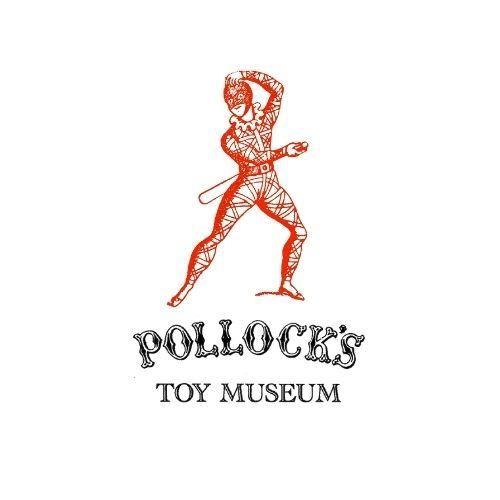 School Booking FormAbout your School About your BookingFinancesTo be filled out by Pollock’s staff:Name of main School ContactEmail address of lead teacher Name of school or collegeSchool address School phone numberSchool type (international, independent, SEN, State, other?)What are your desired learning objectives for this session?Year Group attendingNumber of studentsNumber of accompanying adultsType of bookingDelete all except choice:Visit the Museum: 20 min Show & Tell & self-guided tour around Museum with worksheet (£4.50 per child and £8 per adult)Pollock’s Toy Museum comes to the School: 45 mins Workshop leader visits your school with a range of toys (that are relevant to your studies) for pupils to handle and discuss plus a talk. Up to 4 workshops in a day (£200)Virtual Workshop on Zoom: Same as above but on Zoom with presentation (£80 per session)Preferred date range for visit/trip (please provide a few options in order of preference)Do any students have specific requirements or accessibility needs?Please note that we do not currently have wheelchair access to the museum. Any other notes or requirements?Head of financeHead of finance emailIs the billing address the same as the school address?If no, please include >Payment method (bank transfer, cheque, cash)Notes/Variations on bookingInvoice sent? Date of sendingPayment received?Method and date of payment